УтвержденоДиректор МБОУ СОШ №12Быкова Р.П.___________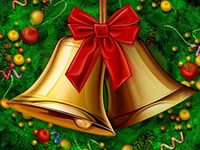 План мероприятий на зимних каникулах
в МБОУ СОШ № 12
ст.Новомышастовской
Зам.директора по ВР                                Сивостьянова И.В.Название мероприятий 
Дни недели
Место проведенияУчащиесяОтветственныеНовогодняя сказка28.12.2016Актовый залУчащиеся
1-4 классыКлассные руководителиНовогодняя сказка 
«Морозко»29.12.2016Актовый залУчащиеся
5-7е классы
8-11е классыСтрелецкая Т.О.Кулиш Р.А.«Живые краски»30.12.201610.00.Кабинет №7Учащиеся
1-4 классыЖуравель В.А.Викторина "Казачьи забавы"30.12.20169.00.Кабинет №296 «А» классБеленко С.М.Игровая программа «Дорожные правила знай и выполняй»31.12.20169.00.Каб. № 163-е классыМошой Л.А., Кириченко Л.А.Кружок "Мастерица"31.12.201610.00.Кабинет №192-е классы классыАртюх В.И.Игровая программа «По страницам любимых сказок»3.01.201710.00.Библиотека1-2 классыФисик О.Н.Кружок «Фольклор Кубанского казачества» - «Новогодние святки»4.01.2017 г.11.00.Кабинет №16Учащиеся 3-х  классовМошой Л.А.Кириченко Л.А.Игровой интернет салон «Путешествие в страну информатики»4.01.201710.00.Кабинет №287-8-е классыНоско В.А.Час общения «В гостях у рождества»5.01.2017г.10.00Кабинет № 12Учащиеся 2 «Б» классаЗинченко Е.И.Кружок «Мастер и мастерица»5.01.2017
09.00.Кабинет №8Учащиеся
 5-6-е классы
Наконечная Л.В. «Музейное дело»5.01.201711.00.Музей МБОУ СОШ №12Учащиеся
1-5 классыЖуравель В.А. «Юные инспектора движения» .Викторина по ПДД «Путешествие в королевство Трёхглазки»5.01.201710.00.Кабинет №66 «Б» классЖильцова Е.И.«Беседа на тему «Вредные привычки», «ЗОЖ»6.01.201710.00Кабинет №515 человек, 
Учащиеся «группы риска»Сивостьянова И.В., Очкасова О.П.Студия школьного хора
«Веселая капель». 
Подготовка к празднику «Рождество»06.01.201711.00.09.01.201711.00.Кабинет №10Учащиеся 2-7 классовСтрелецкая Т. О.Кружок «Строевая подготовка»06.01.2017 9.00.Кабинет №296-е классыБеленко С.М.Викторина «Читаем с удовольствием»9.01.201710.00.Библиотека5-6 классыФисик О.Н.Кружок «Юный цветовод»9.01.201710.00.Кабинет №65-6 классыЖильцова Е.И., Сивостьянова И.В.Клуб «Узнаем сами»10.01.201709.30.Кабинет №173-4 классыПузик Н.В.Театрализованная студия «Сказка»11.01.201709.30.Кабинет №183-4 классыСкуйбедина Ж.А.